Union Locale Grand Grenoble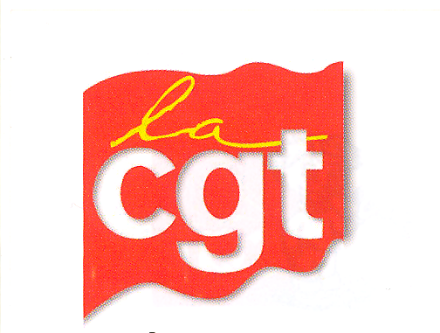 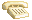 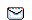 Fiche d’inscription a remplir integralement pour valider votre inscription« STAGE PARTICIPER A LA VIE DE LA CGT »  (Ancien stage Niveau 1)3e SESSIONlundi 14 au vendredi 18 OCTOBRE 2024 (5 jours)Et mercredi 13 au vendredi 15 NOVEMBRE 2024 (3 jours)